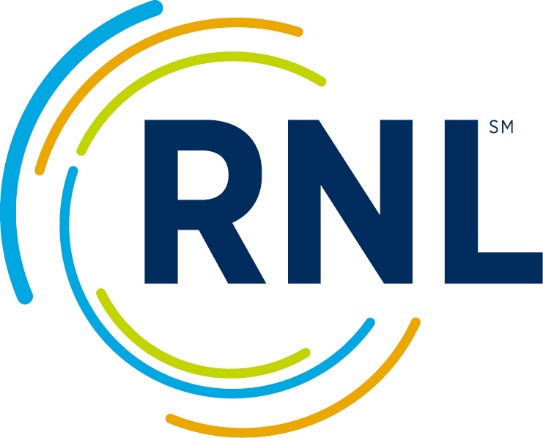 INSTITUTIONAL PRIORITIES SURVEY ™Community, Junior and Technical College VersionForm AOnline Web-Survey SampleItems Comprising ScalesRaw Data File FormatItems 1 - 75 are responded as follows:Each item below describes an expectation students have for their campus experiences.On the left, indicate how important you believe it is that your institution meets this student expectation.Level of importance...
1 - Not important at all2 - Not very important3 - Somewhat unimportant4 - Neutral5 - Somewhat important6 - Important7 - Very importantN/A - Do not knowOn the right, indicate how important you believe it is that your institution meets this student expectation....Level of agreement1 - Strongly disagree2 - Disagree3 - Somewhat disagree4 - Neutral5 - Somewhat agree6 - Agree7 - Strongly agreeN/A - Do not knowThe questions are as follows:1.	Faculty care about students as individuals.2.	The personnel involved in registration are helpful.3.	Academic advisors are approachable.4.	Adequate financial aid is available for most students.5.	Classes are scheduled at times that are convenient for students.6.	Internships or practical experiences are provided in each degree/certificate program.7.	Security staff respond quickly in emergencies.8.	Academic advisors help students set goals to work toward.9.	Financial aid awards are announced to students in time to be helpful in college planning.10.	Library resources and services are adequate.11.	Students are able to register for classes they need with few conflicts.12.	The college shows concern for students as individuals.13.	The quality of instruction students receive in most classes is excellent.14.	Financial aid counselors are helpful.15.	Parking lots are well-lighted and secure.16.	Academic advisor are concerned about students’ success as individuals.17.	The campus staff are caring and helpful.18.	Faculty are fair and unbiased in their treatment of individual students.19.	The career services office provides students with the help they need to get a job.20.	The campus is safe and secure for all students.21.	Academic advisors are knowledgeable about program requirements.22.	Computers and/or Wi-Fi are adequate and accessible.23.	Policies and procedures regarding registration and course selection are clear and well-publicized.24.	Students are made to feel welcome on this campus.25.	The student center is a comfortable place for students to spend their leisure time.26.	The amount of student parking space on campus is adequate.27.	Academic advisors are knowledgeable about the transfer requirements of other schools.28.	Admissions staff are knowledgeable.29.	The equipment in the lab facilities is kept up to date.30.	Class change (drop/add) policies are reasonable.31.	This institution has a good reputation within the community.32.	Faculty provide timely feedback about student progress in their courses.33.	There are adequate services to help students decide upon a career.34.	Counseling staff care about students as individuals.35.	Tutoring services are readily available.36.	This school does whatever it can to help students reach their educational goals.37.	The assessment and course placement procedures are reasonable.38.	The business office is open during hours which are convenient for most students.39.	Administrators are approachable to students.40.	Nearly all of the faculty are knowledgeable in their fields.41.	New student orientation services help students adjust to college.42.	Billing policies are reasonable.43.	Faculty are usually available after class and during office hours.44.	Students seldom get the "run-around" when seeking information on this campus.45.	Nearly all classes deal with practical experiences and applications.46.	Program requirements are clear and reasonable.47.	Channels for expressing student complaints are readily available.48.	On the whole, the campus is well-maintained.49.	There is a good variety of courses provided on this campus.50.	Students are able to experience intellectual growth here.51.	Campus item - if utilized by the institution52.	Campus item - if utilized by the institution53.	Campus item - if utilized by the institution54.	Campus item - if utilized by the institution55.	Campus item - if utilized by the institution56.	Campus item - if utilized by the institution57.	Campus item - if utilized by the institution58.	Campus item - if utilized by the institution59.	Campus item - if utilized by the institution60.	Campus item - if utilized by the institutionEach item below describes an expectation students have for their campus experiences.  Indicate your level of agreement that your institution is meeting this expectation.61.	Institution’s commitment to part-time students?62.	Institution’s commitment to evening students?63.	Institution’s commitment to older, returning learners?64.	Institution’s commitment to under-represented populations?65.	Institution’s commitment to commuters?66.	Institution’s commitment to students with disabilities?How important do you believe each of the following factors were in students’ decision to enroll here?67.	Cost as factor in decision to enroll.68.	Financial aid as a factor in decision to enroll.69.	Academic reputation as a factor in decision to enroll.70.	Size of institution as a factor in decision to enroll.71.	Opportunity to play sports as a factor in decision to enroll.72.	Recommendations from family/friends as a factor in decision to enroll.73.	Geographic setting as a factor in decision to enroll.74.	Campus appearance as a factor in decision to enroll.75.	Personalized attention prior to enrollment as a factor in decision to enroll.Section #2 - Summary QuestionsIndicate how you believe students at this institution would respond to the following questions:1.  So far, how has your college experience met your expectations?1 - Much worse than I expected2 - Quite a bit worse than I expected3 - Worse than I expected4 - About what I expected5 - Better than I expected6 - Quite a bit better than I expected7 - Much better than I expected2.  Rate your overall satisfaction with your experience here thus far.1 - Not satisfied at all2 - Not very satisfied3 - Somewhat dissatisfied4 - Neutral5 - Somewhat satisfied6 - Satisfied7 - Very satisfied3.  All in all, if you had it to do over again, would you enroll here?1 - Definitely not2 - Probably not3 - Maybe not4 - I don't know5 - Maybe yes6 - Probably yes7 - Definitely yesSection #3 - Demographic Questions1.  Position:1 - Faculty 2 - Administration 3 - Staff 4 - Board member / trustee2.  Gender:1 - Female2 - Male3 - Prefer not to respond4 - Transgender5 - Genderqueer; neither exclusively male nor female6 - Additional gender category/ Other3.  Ethnicity / Race:1 - Black/African-American2 - American Indian or Alaskan Native3 - Asian or Pacific Islander4 - Caucasian / White5 - Hispanic6 - Other7 - Race - Prefer not to respond8 - Multi-racial4.  Years employed: 1 - Less than 1 year2 - 1-5 years3 - 6-10 years4 - 11-20 years5 - More than 20 years 5.  Employment 1 - Full-time2 - Part-time3 - Temporary6.  Tenure Status (for faculty):1 - Tenured2 - Tenure-track3 - Non-tenure track4 - Other tenure status7.  Teaching Assignment (for faculty):1 - Credit courses2 - Non-credit courses 3 - Both credit and non-credit courses 4 - Other teaching assignment8.  Rank (for faculty):1 - Professor2 - Associate professor3 - Assistant professor4 - Instructor/lecturer5 - Adjunct Demographic Item #1 requested by institution, if utilized. Six possible responses. 1 - Answer one2 - Answer two3 - Answer three4 - Answer four5 - Answer five6 - Answer six Demographic Item #2 requested by institution, if utilized. Six possible responses. 1 - Answer one2 - Answer two3 - Answer three4 - Answer four5 - Answer five6 - Answer six Selection of program/major: if utilized by institution.  If not used by institution, this item is blank for codes.  If not used by institution, this item is blank.How likely do you believe it is that students would recommend our institution to a friend or colleague?0 - Not at all likely12345 - Neutral678910 - Extremely likelyPlease enter any comments you would like to share with this institution.Items Comprising ScalesScale 1:  Student Centeredness24	Students are made to feel welcome here.	39	Administrators are approachable to students	17	The campus staff are caring and helpful.	12	The college shows concern for students as individuals.	Scale 2:  Instructional Effectiveness 40	Nearly all the faculty are knowledgeable in their fields.	13	The quality of instruction students receive in most classes is excellent.	32	Faculty provide timely feedback about student progress in a course.	18	Faculty are fair and unbiased in their treatment of individual students.	1	Faculty care about students as individuals.	43	Faculty are usually available after class and during office hours.	46	Program requirements are clear and reasonable.	45	Nearly all classes deal with practical experiences and applications.	50	Students are able to experience intellectual growth here.	49	There is a good variety of courses provided on this campus.	Scale 3:  Responsiveness to Diverse Populations61	How satisfied are you that this campus demonstrates a 	commitment to meeting the needs of part-time students?	63	How satisfied are you that this campus demonstrates a 	commitment to meeting the needs of older, returning learners?	62	How satisfied are you that this campus demonstrates a 	commitment to meeting the needs of evening students?		65	How satisfied are you that this campus demonstrates a 	commitment to meeting the needs of commuters?	64	How satisfied are you that this campus demonstrates a 	commitment to meeting the needs of under-represented populations?	66	How satisfied are you that this campus demonstrates a 	commitment to meeting the needs of students with disabilities?Scale 4:  Campus Support Services 19	The career services office provides students with the help they need to get a 	job.25	The student center is a comfortable place for students to spend their leisure time.67	There are adequate services to help students decide upon a career.	41	New student orientation services help students adjust to college.	Scale 5:  Safety and Security 7	Security staff respond quickly in emergencies.	20	The campus is safe and secure for all students.	15	Parking lots are well-lighted and secure.	26	The amount of student parking space on campus is adequate.	Scale 6:  Academic Advising/Counseling Effectiveness 21	Academic advisors are knowledgeable about program requirements.	3	Academic advisor are approachable.	27	Academic advisors are knowledgeable about the transfer requirements of other schools.	8	Academic advisors helps students set goals to work toward.	16	Academic advisor are concerned about students’ success as individuals.	68	Counseling staff care about students as individuals.	36	This school does whatever it can to help students reach their educational goals.Scale 7:  Admissions and Financial Aid Effectiveness 4	Adequate financial aid is available for most students.	9	Financial aid awards are announced to students in time to be helpful in college planning.	14	Financial aid counselors are helpful.	28	Admissions staff are knowledgeable.	Scale 8:  Academic Services 10	Library resources and services are adequate.	22	Computers and/or Wi-Fi are adequate and accessible.	29	The equipment in the lab facilities is kept up to date.	35	Tutoring services are readily available.	Scale 9:  Registration Effectiveness 2	The personnel involved in registration are helpful.	11	Students are able to register for the classes they need with few conflicts.	30	Class change (drop/add) policies are reasonable.	5	Classes are scheduled at times that are convenient for me.	23	Policies and procedures regarding registration and course selection are clear and well-publicized.	42	Billing policies are reasonable.38	The business office is open during hours which are convenient for most students.Scale 10:  Service Excellence 47	Channels for expressing student complaints are readily available.	39	Administrators are approachable to students	44	Students seldom get the "run-around" when seeking information on this campus.2	The personnel involved in registration are helpful.	17	The campus staff are caring and helpful.	Scale 11:  Concern for the Individual12	The college shows concern for students as individuals.18	Faculty are fair and unbiased in their treatment of individual students.	1	Faculty care about students as individuals.	34	Counseling staff care about students as individuals.	16	Academic advisors are concerned about students’ success as individuals.	Scale 12:  Campus Climate 24	Students are made to feel welcome here.	39	Administrators are approachable to students	17	The campus staff are caring and helpful.	12	The college shows concern for students as individuals.	36	This school does whatever it can to help students reach their educational goals.	31	This institution has a good reputation within the community.1	Faculty care about students as individuals.20	The campus is safe and secure for all students.47	Channels for expressing student complaints are readily available.44	Student seldom get the "run around" when seeking information on this campus.Stand-Alone Items:6	Internships or practical experiences are provided in each degree/certificate program.48	On the whole, the campus is well-maintained.	37	The assessment and course placement procedures are reasonable.